	                           Пятый  созыв             Двадцатое  заседание	В соответствии с Федеральным законом от 06.10.2003 № 131-ФЗ «Об общих принципах организации местного самоуправления в Российской Федерации», Федеральным законом от 21.07.2005  № 115-ФЗ «О концессионных соглашениях» (в ред. Федерального закона  от 30.12.2021 № 469-ФЗ), решением Совета городского округа город Октябрьский Республики Башкортостан от 29.12.2020 № 64 «О наделении правами юридического лица Управления земельно-имущественных отношений и жилищной политики администрации городского округа город Октябрьский Республики Башкортостан,  предложением прокуратуры города Октябрьский Республики Башкортостан о принятии муниципального нормативного правового акта от 10.01.2022 №17-2022, Совет городского округа город Октябрьский Республики БашкортостанР Е Ш И Л:1. Внести изменения в Положение о концессионных соглашениях в городском округе город Октябрьский Республики Башкортостан, утвержденное решением Совета городского округа город Октябрьский Республики Башкортостан от 25.05.2017 № 98, изложив его в редакции согласно приложению.2.  Признать утратившим силу решение Совета городского округа город Октябрьский Республики Башкортостан от 25.03.2021 № 100 «О внесении изменений в Положение о концессионных соглашениях в городском округе город Октябрьский Республики Башкортостан, утвержденное решением Совета городского округа город Октябрьский Республики Башкортостан от 27.12.2016 № 56».         3.  Настоящее решение вступает в силу со дня его принятия.        4. Настоящее решение обнародовать в читальном зале архивного отдела администрации городского округа город Октябрьский Республики Башкортостан и разместить на официальном сайте городского округа город Октябрьский Республики Башкортостан (http://www.oktadm.ru).        5. Контроль за выполнением настоящего решения возложить на комиссию по бюджету, налогам и вопросам собственности (Мифтахов Р.Г.), комиссию по жилищно-коммунальному хозяйству, строительству, земельным вопросам, экологии и чрезвычайным ситуациям                               (Волков Ю.А.), Управление земельно-имущественных отношений и жилищной политики администрации городского округа  город Октябрьский Республики Башкортостан                                         (Мавлютова З.Ж.).Председатель Совета городского округа 									А.А. Имангуловг.Октябрьский 10 февраля  2022 года№ 230Приложениек решению Совета городского округагород Октябрьский Республики Башкортостан         от  «10» февраля 2022 года  № 230ПОЛОЖЕНИЕ
о концессионных соглашениях в городском округе город ОктябрьскийРеспублики БашкортостанОбщие положения1.1. Положение о концессионных соглашениях в городском округе город Октябрьский Республики Башкортостан (далее - Положение) разработано в соответствии с Гражданским кодексом Российской Федерации, Федеральным законом от 21 июля 2005 года №115-ФЗ «О концессионных соглашениях» (далее- Федеральный закон «О концессионных соглашениях»).1.2.	Настоящее Положение устанавливает:	порядок подготовки и принятия решений о заключении концессионных соглашений;	порядок подготовки конкурсов на право заключения концессионных соглашений;	порядок подготовки, заключения, изменения и прекращения концессионных соглашений;	порядок предоставления концессионерам в аренду (субаренду) земельных участков, на которых располагаются объекты концессионных соглашений и (или) которые необходимы для осуществления концессионерами деятельности, предусмотренной концессионными соглашениями;	порядок осуществления контроля за исполнением концессионных соглашений. 1.3.	Настоящее Положение подлежит применению, когда объектом концессионного соглашения являются объекты, находящиеся в собственности городского округа город Октябрьский Республики Башкортостан  (далее –       городской округ), либо объектом концессионного соглашения являются объекты, подлежащие созданию (строительству) и (или) реконструкции, право собственности на которые, после ввода объектов в эксплуатацию, будет принадлежать городскому округу.1.4. Используемые в настоящем Положении термины и определения, а именно: концессионное соглашение, объект концессионного соглашения, концедент, концессионер, концессионная плата, конкурс на право заключения концессионного соглашения (далее - конкурс), конкурсная комиссия, конкурсная документация, критерии конкурса, открытый конкурс, закрытый конкурс, заявитель, инвестиционная программа, соответствуют их определениям в Федеральном законе «О концессионных соглашениях».1.5. Объектами концессионного соглашения являются:1) автомобильные дороги или участки автомобильных дорог, защитные дорожные сооружения, искусственные дорожные сооружения, производственные объекты, то есть объекты, используемые при капитальном ремонте, ремонте, содержании автомобильных дорог, элементы обустройства автомобильных дорог (в том числе остановочные пункты), объекты, предназначенные для взимания платы (в том числе пункты взимания платы), объекты дорожного сервиса;2) объекты железнодорожного транспорта;3) объекты трубопроводного транспорта;           4) аэродромы или здания и (или) сооружения, предназначенные для взлета, посадки, руления и стоянки воздушных судов, а также создаваемые и предназначенные для организации полетов гражданских и государственных воздушных судов инфраструктура воздушного транспорта и средства обслуживания воздушного движения, навигации, посадки и связи;5) объекты производственной и инженерной инфраструктур аэропортов;6) гидротехнические сооружения;7) объекты по производству, передаче и распределению электрической энергии; 8) объекты теплоснабжения, централизованные системы горячего водоснабжения, холодного водоснабжения и (или) водоотведения, отдельные объекты таких систем; 9)  транспорт общего пользования;10) объекты здравоохранения, в том числе объекты, предназначенные для санаторно-курортного лечения;11) объекты образования, культуры, спорта, объекты, используемые для организации отдыха граждан и туризма, иные объекты социально-культурного назначения;12) здания, строения и сооружения, предназначенные для складирования, хранения и ремонта имущества Вооруженных Сил Российской Федерации, объекты производственной и инженерной инфраструктур таких зданий, строений и сооружений;            13) объекты производства, первичной и (или) последующей (промышленной) переработки, хранения сельскохозяйственной продукции, определенные согласно критериям, установленным Правительством Российской Федерации;    14) объекты, на которых осуществляются обработка, накопление, утилизация, обезвреживание, размещение твердых коммунальных отходов;    15) объекты коммунальной инфраструктуры или объекты коммунального хозяйства, не указанные в пунктах 7, 8 и 14 настоящего подпункта, в том числе объекты энергоснабжения, объекты, предназначенные для освещения территорий городских и сельских поселений, объекты, предназначенные для благоустройства территорий;   16) объекты социального обслуживания граждан;   17) объекты газоснабжения;           18) программы для электронных вычислительных машин (программы для ЭВМ), базы данных, информационные системы (в том числе государственные информационные системы) и (или) сайты в информационно-телекоммуникационной сети "Интернет" или других информационно-телекоммуникационных сетях, в состав которых входят такие программы для ЭВМ и (или) базы данных, либо совокупность указанных объектов (далее - объекты информационных технологий), либо объекты информационных технологий и имущество, технологически связанное с одним или несколькими такими объектами и предназначенное для обеспечения их функционирования или осуществления иной деятельности, предусмотренной концессионным соглашением (далее - технические средства обеспечения функционирования объектов информационных технологий);19) совокупность зданий, частей зданий или помещений, объединенных единым назначением с движимым имуществом, технологически связанным с объектами информационных технологий, и предназначенных для автоматизации с использованием программ для ЭВМ и баз данных процессов формирования, хранения, обработки, приема, передачи, доставки информации, обеспечения доступа к ней, ее представления и распространения (центры обработки данных).1.6. Передача концедентом концессионеру объекта концессионного соглашения осуществляется по подписываемому сторонами концессионного соглашения акту приема-передачи.1.7. Изменения целевого назначения реконструируемого объекта концессионного соглашения не допускается.1.8. Продукция и доходы, полученные концессионером в результате осуществления деятельности, предусмотренной концессионным соглашением, является собственностью концессионера, если концессионным соглашением не установлено иное.         1.9 В случае, если объект концессионного соглашения и иное не принадлежащее  концеденту имущество предназначены для использования их по общему назначению, обеспечения единого технологического процесса и осуществления деятельности, предусмотренной концессионным соглашением, концедент праве заключать с собственником указанного имущества гражданско-правовой договор, который определяет условия и порядок предоставления указанного имущества концессионеру (договор в пользу третьего лица), но обязан поставить возникновение прав и обязанностей  по указанному договору в зависимость от возникновения отношений по концессионному соглашению.1.10. В случае включения объекта концессионного соглашения в прогнозный план (программу) приватизации имущества, находящегося в муниципальной собственности на период, соответствующий окончанию срока действия концессионного соглашения, концессионер имеет преимущественное право на выкуп этого объекта концессионного соглашения при условии добросовестного исполнения им условий концессионного соглашения.Порядок реализации преимущественного права на выкуп определяется Федеральным законом от 21 декабря 2001 года №178-ФЗ «О приватизации государственного и муниципального имущества».1.11. Концессионное соглашение может быть заключено в отношении нескольких объектов концессионных соглашений, указанных в пункте 1.5 настоящего Положения. Заключение концессионного соглашения в отношении нескольких объектов концессионных соглашений допускается, если указанные действия (бездействие) не приведут к недопущению, ограничению, устранению конкуренции.1.12. Перечень объектов, в отношении которых планируется заключение концессионных соглашений, утверждается постановлением администрации городского округа город Октябрьский Республики Башкортостан. Указанный перечень после его утверждения подлежит размещению   на официальном сайте Российской Федерации в информационно- телекоммуникационной сети «Интернет» для размещения информации о проведении торгов, определенном Правительством Российской Федерации, а также на официальном сайте городского округа город Октябрьский Республики Башкортостан в информационно - телекоммуникационной сети «Интернет». Указанный перечень носит информационный характер. Отсутствие в перечне какого-либо объекта не является препятствием для заключения концессионного соглашения в соответствии с частью 4.1 статьи 37 и статьей 52 Федерального закона «О концессионных соглашениях». 2.  Стороны концессионного соглашения2.1.  Сторонами концессионного соглашения являются:концедент – городской округ город Октябрьский Республики Башкортостан, от имени которого выступает администрация городского округа город Октябрьский Республики Башкортостан.  Отдельные права и обязанности концедента могут осуществляться уполномоченными концедентом в соответствии с федеральными законами, иными нормативными правовыми актами органов местного самоуправления и юридическими лицами, и концедент должен известить концессионера о таких органах, лицах и об осуществляемых ими правах и обязанностях; концессионер – индивидуальный предприниматель, российское или иностранное юридическое лицо, либо действующее без образования юридического лица по договору простого товарищества (договору о совместной деятельности) два и более указанных юридических лица. 2.2. В случае если объектом концессионного соглашения является имущество, предусмотренное подпунктами 1, 8, 14, 15, 16, 17  пункта 1.5 настоящего Положения и  принадлежащее муниципальному унитарному предприятию на праве  хозяйственного ведения, такое предприятие участвует на стороне концедента в обязательствах по концессионному соглашению и осуществляет отдельные полномочия концедента наряду с иными лицами, которые могут их осуществлять в соответствии с Федеральным законом  «О концессионных соглашениях».               Осуществляемые таким предприятием полномочия концедента, в том числе полномочия передаче объекта концессионного соглашения и (или) иного передаваемого концедентом концессионеру по концессионному соглашению имущества, определяются концессионным соглашением. При этом такое муниципальное предприятие передает концессионеру права владения и пользования недвижимым имуществом, входящим в состав объекта концессионного соглашения и (или) иного передаваемого концедентом концессионеру по концессионному соглашению имущества, и подписывает соответствующие акты приема-передачи.            2.3. Предложения о заключении концессионного соглашения (с указанием конкретного объекта) могут поступать от структурных подразделений администрации городского округа город Октябрьский Республики Башкортостан, муниципальных унитарных предприятий, учреждений, иных юридических лиц, индивидуальных предпринимателей (далее - инициатор).            2.4. Концессионное соглашение заключается путем проведения конкурса, за исключением случаев, предусмотренных статьей 37 Федерального закона «О концессионных соглашениях».            2.5. В случае, если при заключении концессионного соглашения планируются создание и (или) реконструкция объекта, части которого находятся или будут находиться в собственности разных публично-правовых образований, указанными публично-правовыми образованиями до объявления о проведении конкурса на право заключения концессионного соглашения заключается соглашение о поведении совместного конкурса, которое включает в себя:            1) информацию о лице, являющимся организатором совместного конкурса, а также о сторонах соглашения о проведении совместного конкурса;            2) права, обязанности и ответственность сторон соглашения о проведении совместного конкурса, в том числе перечень полномочий, преданных организатору сторонами этого соглашения;            3) информацию о предмете и об объекте концессионного соглашения, в отношении которых проводится совместный конкурс;            4) порядок и сроки подготовки и утверждения конкурсной документации о заключении концессионного соглашения, примерный срок проведения совместного конкурса;           5) порядок рассмотрения споров;           6) срок действия концессионного соглашения;            7) порядок размещения информации на официальном сайте в информационно-телекоммуникационной сети «Интернет»;            8) иную информацию, определяющую взаимоотношения сторон соглашения о проведении совместного конкурса.2.6. Перемена лиц по концессионному соглашению путем уступки требования или перевода долга допускается с согласия концедента. Концессионер не вправе передавать в залог свои права по концессионному соглашению, за исключением случая, предусмотренного частью 4 статьи 5 Федерального закона «О концессионных соглашениях».  В случае перемены лиц по концессионному соглашению не допускается внесение изменений в условия концессионного соглашения, определяющие технические характеристики объекта концессионного соглашения.2.7. Полномочия по подготовке проекта решения концедента о заключении концессионного соглашения осуществляют Управление земельно-имущественных отношений и жилищной политики администрации городского округа город Октябрьский Республики Башкортостан (далее – уполномоченный орган) совместно с инициатором заключения концессионного соглашения.2.8.	Полномочия по подготовке проекта конкурсной документации осуществляют уполномоченный орган и инициатор заключения концессионного соглашения.  2.9.	Полномочия по организации проведения конкурсов на заключение концессионных соглашений осуществляет уполномоченный орган. 2.10.	Полномочия по подготовке проекта концессионного соглашения, его надлежащего оформления после проведения конкурса осуществляет инициатор заключения концессионного соглашения.2.11.	Решение о заключении концессионного соглашения принимается администрацией городского округа город Октябрьский Республики Башкортостан (далее – администрация), путем издания соответствующего постановления.2.12. Решение об изменении условий концессионного соглашения, определенных на основании решения о заключении концессионного соглашения и конкурсного предложения концессионера по критериям конкурса, а также о досрочном расторжении концессионного соглашения в предусмотренном концессионным соглашением случае принимаются администрацией путем издания соответствующего постановления.2.13.	Размер концессионной платы, форма, порядок и сроки ее внесения устанавливаются концессионным соглашением в соответствии с постановлением администрации о заключении концессионного соглашения.2.14.	Срок действия концессионного соглашения устанавливается концессионным соглашением в соответствии с постановлением администрации о заключении концессионного соглашения.2.15.	Изменения и прекращение концессионного соглашения осуществляются в соответствии с действующим законодательством и заключенным концессионным соглашением.2.16.	Сообщения о проведении конкурсов на право заключения концессионных соглашений и сообщения о результатах проведения конкурсов публикуются в средствах массовой информации и на официальном сайте в сети «Интернет», определенном Правительством Российской Федерации.2.17.	Финансирование расходов, связанных с подготовкой предложений о заключении концессионных соглашений, осуществляется за счет средств бюджета городского округа город Октябрьский Республики Башкортостан. 3. Порядок подготовки и принятия решения озаключении концессионного соглашения3.1.	Уполномоченный орган  в десятидневный срок со дня передачи ему  предложения о заключении концессионного соглашения с указанием конкретного объекта концессионного соглашения  направляет запросы в структурные подразделения  администрации, осуществляющие деятельность по реализации полномочий в сфере, которую планирует осуществлять концессионер, о целесообразности передачи имущества, находящегося в муниципальной собственности городского округа по концессионному соглашению и  инициирует создание рабочей группы по подготовке и реализации концессионного соглашения (далее - концессионная рабочая группа) с привлечением специалистов структурных подразделений  администрации городского округа,  муниципальных предприятий и учреждений, а также других организаций по согласованию.3.2. Состав концессионной рабочей группы утверждается постановлением администрации.           3.3. Уполномоченный орган в течение десяти рабочих дней после получения заключений от структурных подразделений администрации  обобщает представленные сведения и направляет документы в концессионную  рабочую  группу для принятия решения о возможности заключения концессионного соглашения.             3.4.  Заседание концессионной рабочей группы является правомочным, если на нем присутствует не менее двух третей от состава концессионной рабочей группы. Комиссию возглавляет председатель концессионной рабочей группы – первый заместитель главы администрации.             3.5. Концессионная  рабочая  группа  принимает одно из следующих решений:
            1) о возможности заключения концессионного соглашения в отношении конкретных объектов недвижимого имущества или недвижимого и движимого имущества, технологически связанных между собой и предназначенных для осуществления деятельности, предусмотренной концессионным соглашением, на представленных в предложении о заключении концессионного соглашения условиях;             2) о возможности заключения концессионного соглашения в отношении конкретных объектов недвижимого имущества или недвижимого имущества и движимого имущества, технологически связанных между собой и предназначенных для осуществления деятельности, предусмотренной концессионным соглашением, на иных условиях;      3) о невозможности заключения концессионного соглашения в отношении конкретных объектов недвижимого имущества или недвижимого имущества и движимого имущества, технологически связанных между собой и предназначенных для осуществления деятельности, предусмотренной концессионным соглашением, с указанием основания отказа.           3.6. Решение концессионной рабочей группы принимается большинством голосов членов концессионной рабочей группы и оформляется протоколом, который подписывается председателем и секретарем концессионной рабочей группы.
            В случае равенства голосов председатель концессионной рабочей группы обладает правом решающего голоса. Решение концессионной рабочей группы доводится до сведения лица, выступающего с инициативой заключения концессионного соглашения.3.7.	По результатам работы концессионной рабочей группы инициатор заключения концессионного соглашения формирует предложение, предусмотренное пунктом 3.13 настоящего Положения.3.8.	Уполномоченный орган в установленном порядке осуществляет подготовку проекта решения о заключении концессионного соглашения в форме постановления администрации, которым устанавливаются:условия концессионного соглашения в соответствии со статьей 10 и статьей 42 Федерального закона «О концессионных соглашениях»; критерии конкурса и параметры критериев конкурса; вид конкурса (открытый конкурс или закрытый конкурс); перечень лиц, которым направляются приглашения принять участие в конкурсе, - в случае проведения закрытого конкурса; срок опубликования в официальном издании, размещения на официальном сайте в сети «Интернет» сообщения о проведении открытого конкурса или в случае проведения закрытого конкурса срок направления сообщения о проведении закрытого конкурса с приглашением принять участие в закрытом конкурсе определенным решением о заключении концессионного соглашения лицам; иные условия, определенные Федеральным законом «О концессионных соглашениях».3.9.	На основании постановления администрации о заключении концессионного соглашения, уполномоченный орган осуществляет: 	подготовку конкурсной документации и согласование ее со структурными подразделениями администрации, участвовавшими в подготовке проекта условий концессионного соглашения, с заместителем главы администрации, курирующим вопросы отрасли, соответствующей назначению объекта концессионного соглашения; 	утверждение конкурсной документации; 	внесение изменений в конкурсную документацию; 	создание конкурсной комиссии по проведению конкурса (далее - конкурсная комиссия).3.10.  Уполномоченный орган по согласованию с Концедентом вправе вносить изменения в конкурсную документацию при условии обязательного продления срока представления заявок на участие в конкурсе или конкурсных предложений не менее чем на тридцать рабочих дней со дня внесения таких изменений. Внесение указанных изменений осуществляется в порядке и на условиях, установленных статьей 23 Федерального закона «О концессионных соглашениях».           3.11. В случае принятия решения о возможности заключения концессионного соглашения на предложенных инициатором условиях уполномоченный орган в соответствии с частью 4.7 статьи 37 Федерального закона «О концессионных соглашениях» в десятидневный срок со дня принятия указанного решения размещает на официальном сайте в информационно-телекоммуникационной сети Интернет для размещения информации о проведении торгов, определенном Правительством Российской Федерации, предложение о заключении концессионного соглашения в целях принятия заявок о готовности к участию в конкурсе на заключение концессионного соглашения на условиях, определенных в предложении о заключении концессионного соглашения в отношении объекта концессионного соглашения, предусмотренного в предложении о заключении концессионного соглашения, от иных лиц, отвечающих требованиям, предъявляемым частью 4.1 статьи 37 Федерального закона «О концессионных соглашениях» к лицу, выступающему с инициативой заключения концессионного соглашения.           3.12. В случае принятия решения о возможности заключения концессионного соглашения на иных условиях, чем предложено инициатором заключения соглашения, конкурсная комиссия определяет срок и порядок проведения переговоров с инициатором заключения концессионного соглашения в целях обсуждения условий концессионного соглашения и их согласования по результатам переговоров.Переговоры в соответствии с частью 4.12 статьи 37 Федерального закона                  «О концессионных соглашениях» проводятся  администрацией.Предложение о заключении концессионного соглашения, определенное по результатам переговоров, размещается уполномоченным органом   в соответствии с частью 4.8 статьи 37 Федерального закона «О концессионных соглашениях» на официальном сайте в информационно-телекоммуникационной сети Интернет для размещения информации о проведении торгов, определенном Правительством Российской Федерации, в целях принятия заявок о готовности к участию в конкурсе на заключение концессионного соглашения на условиях, предусмотренных в таком проекте концессионного соглашения, в отношении объекта концессионного соглашения, предусмотренного в предложении о заключении концессионного соглашения, от иных лиц, отвечающих требованиям, предъявляемым частью 4.1 статьи 37 Федерального закона «О Концессионных соглашениях» к лицу, выступающему с инициативой заключения концессионного соглашения.           3.13. Предложение по заключению концессионного соглашения должно содержать следующую обязательную информацию:а)	цели заключения концессионного соглашения;б)	состав объекта концессионного соглашения в том числе:	объекты муниципального недвижимого имущества, с указанием адреса, технических характеристик, данных о государственной регистрации права муниципальной собственности (в случаях наличия объектов);объекты муниципального движимого имущества, технологически связанные с объектами недвижимого имущества и предназначенные для осуществления деятельности, предусмотренной концессионным соглашением (в случаях наличия объектов);в)	характеристика земельных участков, предназначенных для осуществления деятельности, предусмотренной концессионным соглашением, в том числе:	адрес, площадь, кадастровый номер;	данные о правообладателях, с указанием субъекта права, вида права, реквизитов правоустанавливающих документов (в случае их наличия);г)	технико-экономическое обоснование передачи объектов муниципального имущества в концессию;д)	техническое задание с ориентировочными стоимостными показателями;е)	определение сроков всего концессионного соглашения, включая этап эксплуатации объекта концессионером (от передачи объекта в концессию до передачи объекта после завершения соглашения), а также срока создания (реконструкции) объекта концессионного соглашения;ж)	объем производства товаров, выполнения работ, оказания услуг и предельные цены (тарифы) на производимые товары, выполняемые работы, оказываемые услуги, надбавки к таким ценам (тарифам) при осуществлении деятельности, предусмотренной концессионным соглашением – в случае целесообразности установления концессионной платы (или ее части) в форме доли продукции или доходов, полученных концессионером в результате осуществления деятельности, предусмотренной концессионным соглашением;з)	состав и описание муниципального имущества, образующего единое целое с объектом концессионного соглашения и (или) предназначенного для использования по общему назначению для осуществления концессионером деятельности, предусмотренной концессионным соглашением (с указанием цели и сроков его использования (эксплуатации) концессионером), и установление обязательств концессионера в отношении такого имущества по его модернизации, замене морально устаревшего и физически изношенного оборудования новым, более производительным оборудованием, иному улучшению характеристик и эксплуатационных свойств такого имущества – при наличии такого имущества;и)	принадлежность имущества, созданного или приобретенного концессионером при исполнении концессионного соглашения и не являющегося объектом концессионного соглашения;к)	основания досрочного расторжения концессионного соглашения в связи с существенными нарушениями условий концессионного соглашения (помимо указанных в федеральных законах существенных нарушений его условий);л)	предложения о размере задатка, вносимого в обеспечение исполнения обязательства по заключению концессионного соглашения (далее - задаток);м)	размер концессионной платы;н)	порядок и сроки внесения концессионной платы ;о)	форма или формы внесения концессионной платы;п)	обоснование необходимости финансирования концедентом части расходов на создание и (или) реконструкцию объекта концессионного соглашения, расходов на использование (эксплуатацию) указанного объекта, по предоставлению гарантий концессионеру (при наличии такой необходимости);р)	размер и формы имущественной ответственности сторон концессионного соглашения за неисполнение или ненадлежащее исполнение своих обязательств по концессионному соглашению;с)	требования, предъявляемые к участникам конкурса (в том числе требования к их квалификации, профессиональным, деловым качествам), в соответствии с которыми проводится предварительный отбор участников конкурса;т) критерии конкурса, установленные в соответствии с частью 3 статьи 24 Федерального закона «О концессионных соглашениях», параметры критериев конкурса;у)	порядок осуществления контроля за исполнением концессионного соглашения, включающий технический и инженерный контроль за ходом реализации соглашения, и органы осуществляющие такой контроль;ф)	градостроительный план земельного участка;х)	градостроительное обоснование строительства (реконструкции) объектов концессионного соглашения;ц)	проект конкурсной документации;ч) другую информацию в соответствии с требованиями Федерального закона «О концессионных соглашениях».4. Организация и проведение конкурса на право заключения концессионного соглашения4.1.	Организация и проведение конкурса на право заключения концессионного соглашения (далее - конкурс) возлагается на конкурсную комиссию. Председателем конкурсной комиссии является первый заместитель главы администрации.4.2.	Состав конкурсной комиссии формируется из представителей структурных подразделений администрации, осуществляющих деятельность по реализации полномочий в сфере, которую планирует осуществлять концессионер, а также отдела экономического развития и привлечения инвестиций, финансового управления и уполномоченного органа.4.3.	Уполномоченный орган обеспечивает деятельность конкурсной комиссии, в том числе:опубликование и размещение сообщения о проведении конкурса;опубликование и размещение сообщения о внесении изменений в конкурсную документацию, а также направление указанного сообщения лицам в соответствии с решением о заключении концессионного соглашения;принятие заявок на участие в конкурсе;предоставление заявителям на основании их заявлений конкурсной документации в порядке, предусмотренном сообщением о проведении конкурса;	предоставление в письменной форме разъяснений положений конкурсной документации по запросам заявителей;	размещение на официальном сайте в сети «Интернет» для размещения информации о проведении торгов, определенном Правительством Российской Федерации, разъяснений положений конкурсной документации с приложением содержания запроса без указания заявителя, от которого поступил запрос;	размещение конкурсной документации на официальном сайте в сети «Интернет» для размещения информации о проведении торгов, определенном Правительством Российской Федерации, в срок, предусмотренный законодательством Российской Федерации, одновременно с размещением сообщения о проведении открытого конкурса.    	уведомление участников конкурса о результатах проведения конкурса;	опубликование и размещение сообщения о результатах проведения конкурса;	хранение протокола о результатах проведения конкурса в течение срока, установленного Федеральным законом «О концессионных соглашениях»;	осуществление иных полномочий, установленных ч. 3 ст. 25 Федерального закона «О концессионных соглашениях».4.4.	Уполномоченный орган от имени концедента заключает договоры о задатках, принимает от заявителей задатки, возвращает суммы задатков заявителям, не допущенным к участию в конкурсе, заявителю в случае объявления конкурса несостоявшимся, а также участникам конкурса, не признанным победителями конкурса.Возврат сумм задатков заявителям и участникам конкурсов осуществляется уполномоченным органом при наличии обстоятельств и в сроки, установленные Федеральным законом «О концессионных соглашениях».Уполномоченный орган   перечисляет средства, полученные от победителя конкурса в виде задатка, не позднее семи календарных дней со дня подписания протокола о результатах проведения конкурса, на счета органов Федерального казначейства для перечисления в бюджет городского округа город Октябрьский Республики Башкортостан.Задаток, внесенный победителем конкурса в обеспечение исполнения обязательства по заключению концессионного соглашения, засчитывается в счет концессионной платы, установленной концессионным соглашением.5. Заключение концессионного соглашения без проведения конкурса5.1.Концессионное соглашение может быть заключено без проведения конкурса в случаях, предусмотренных частью 6 статьи 29, частью 7 статьи 32, статьями 51 и 52.1, частями 2 и 4.10 статьи 37 Федерального закона «О концессионных соглашениях», а также с концессионером, определенным решением Правительства Российской Федерации, и в иных предусмотренных федеральным законом случаях.5.1. Концессионное соглашение может быть заключено без проведения конкурса с лицом, у которого права владения и пользования имуществом, которое в соответствии с Федеральным законом «О концессионных соглашениях» может использоваться в качестве объекта концессионного соглашения и необходимо для осуществления деятельности, предусмотренной концессионным соглашением, возникли на основании договора аренды, при соблюдении одновременно следующих условий:1) объектом заключаемого концессионного соглашения является имущество, которое было передано арендатору в соответствии с договором аренды, создано и (или) реконструировано арендатором по такому договору и в соответствии с Федеральным законом «О концессионных соглашениях» может быть объектом концессионного соглашения;2) договор аренды, в соответствии с которым у арендатора возникли права владения и пользования имуществом, являющимся объектом концессионного соглашения, заключен до 1 июля 2010 года, за исключением случаев, предусмотренных статьей 51 Федерального закона «О концессионных соглашениях».5.3.Концессионное соглашение может быть заключено по инициативе лиц, указанных в пункте 2 части 1 статьи 5  Федерального закона «О концессионных соглашениях»  и отвечающих требованиям, предусмотренным частью 4.11   статьи 37, в порядке, установленном частями 4.2 - 4.10 и 4.12 статьи 37 Федерального закона «О  концессионных соглашениях».5.4. Лицо, выступающее с инициативой заключения концессионного соглашения, вправе представить предложение о заключении концессионного соглашения с приложением проекта концессионного соглашения, включающего в себя существенные условия, предусмотренные статьей  10  Федерального закона «О концессионных соглашениях», и иные не противоречащие законодательству Российской Федерации условия, в Правительство Российской Федерации, либо субъект Российской Федерации, либо муниципальное образование в зависимости от того, в чьей собственности находится объект концессионного соглашения, предусмотренный таким предложением.5.5. Лицо, выступающее с инициативой заключения концессионного соглашения, а также иные лица, подающие заявки на заключение концессионного соглашения, должны отвечать следующим требованиям:1) отсутствие решения о ликвидации юридического лица - заявителя (лица, подающего заявку на заключение концессионного соглашения) или о прекращении физическим лицом - заявителем (лицом, подающим заявку на заключение концессионного соглашения) деятельности в качестве индивидуального предпринимателя;2) отсутствие определения суда о возбуждении производства по делу о банкротстве в отношении лица, выступающего с инициативой заключения концессионного соглашения;3) отсутствие недоимки по налогам, сборам, задолженности по иным обязательным платежам в бюджеты бюджетной системы Российской Федерации (за исключением сумм, на которые предоставлены отсрочка, рассрочка, инвестиционный налоговый кредит в соответствии с законодательством Российской Федерации о налогах и сборах, которые реструктурированы в соответствии с законодательством Российской Федерации, по которым имеется вступившее в законную силу решение суда о признании обязанности лица по уплате этих сумм исполненной) за прошедший календарный год, размер которых превышает двадцать пять процентов балансовой стоимости активов лица, по данным бухгалтерской (финансовой) отчетности за последний отчетный период;4) наличие средств или возможности их получения в размере не менее пяти процентов от объема заявленных в проекте концессионного соглашения инвестиций (предельного размера расходов на создание и (или) реконструкцию объекта концессионного соглашения, которые предполагается осуществить концессионером, на каждый год срока действия концессионного соглашения).5.6. Лицо, выступающее с инициативой заключения концессионного соглашения, вправе проводить с органом, уполномоченным   Правительством Российской Федерации, либо субъектом Российской Федерации, либо муниципальным образованием на рассмотрение предложения о заключении концессионного соглашения, переговоры, связанные с подготовкой проекта концессионного соглашения, до направления предложения о заключении концессионного соглашения.5.7. Концессионное соглашение без проведения конкурса заключается в соответствии с частями 4.7 -  4.11 статьи 37 Федерального закона «О концессионных соглашениях». 5.8. Концессионное соглашение, заключенное без проведения конкурса в соответствии с частью 2 статьи 37 и статьей 51 Федерального закона                                           «О концессионных соглашениях», должно удовлетворять следующим требованиям:1) дата окончания срока действия концессионного соглашения устанавливается соглашением сторон и не может наступить позднее даты окончания срока действия договора аренды, в соответствии с которым у арендатора возникли права владения и пользования имуществом, являющимся объектом концессионного соглашения (в случае заключения концессионного соглашения с лицом, у которого права владения и пользования имуществом, указанным в статье 51 Федерального закона «О концессионных соглашениях», возникли на основании нескольких договоров аренды - наиболее поздняя из дат окончания срока действия договора аренды по отношению к датам окончания сроков действия иных договоров аренды), за исключением концессионных соглашений, соответствующих условиям, предусмотренным частью 1.2 статьи 51 Федерального закона «О концессионных соглашениях»;2) заключение концессионного соглашения не влечет за собой ухудшение положения сторон договора аренды, а также потребителей производимых арендатором товаров, выполняемых работ, оказываемых услуг;3) заключаемое концессионное соглашение содержит все существенные условия концессионного соглашения, установленные статьями 10 и 41  Федерального закона «О концессионных соглашениях», и обязанности концессионера, установленные статьей 8  Федерального закона «О концессионных соглашениях», в том числе обязанность концессионера по созданию и (или) реконструкции объекта концессионного соглашения и осуществлению деятельности с использованием (эксплуатацией) такого объекта;4) заключаемое концессионное соглашение не может предусматривать уменьшение инвестиционных обязательств концессионера по созданию и (или) реконструкции объекта концессионного соглашения по сравнению с инвестиционными обязательствами арендатора, предусмотренными договором аренды.6. Порядок заключения концессионного соглашения6.1.	Концессионные соглашения заключаются в соответствии с типовыми соглашениями, утвержденными Правительством Российской Федерации. От лица концедента концессионное соглашение подписывает глава администрации городского округа город Октябрьский Республики Башкортостан.6.2. Уполномоченный орган   в течение пяти рабочих дней со дня подписания членами конкурсной комиссии протокола о результатах проведения конкурса направляет победителю конкурса экземпляр указанного протокола, проект концессионного соглашения, включающий в себя условия этого соглашения, определенные решением о заключении концессионного соглашения, конкурсной документацией и представленным победителем конкурса конкурсным предложением, а также иные предусмотренные  Федеральным законом «О концессионных соглашениях», другими федеральными законами условия. Концессионное соглашение должно быть подписано в срок, установленный конкурсной документацией и указанный в сообщении о проведении конкурса. В случае, если до установленного конкурсной документацией или в предусмотренном статьей 54 Федерального закона «О концессионных соглашениях» случае проектом концессионного соглашения дня подписания концессионного соглашения победитель конкурса не представил концеденту документы, предусмотренные конкурсной документацией и (или) указанным проектом концессионного соглашения и подтверждающие обеспечение исполнения обязательств по концессионному соглашению, концедент принимает решение об отказе в заключении концессионного соглашения с указанным лицом.6.3. В случае отказа или уклонения победителя конкурса от подписания в установленный срок концессионного соглашения концедент вправе предложить заключить концессионное соглашение участнику конкурса, конкурсное предложение которого по результатам рассмотрения и оценки конкурсных предложений содержит лучшие условия, следующие после условий, предложенных победителем конкурса. Концедент направляет такому участнику конкурса проект концессионного соглашения, включающий в себя условия соглашения, определенные решением о заключении концессионного соглашения, конкурсной документацией и представленным таким участником конкурса конкурсным предложением, а также иные предусмотренные настоящим Федеральным законом, другими федеральными законами условия. Концессионное соглашение должно быть подписано в срок, установленный конкурсной документацией, указанный в сообщении о проведении конкурса и исчисляемый со дня направления такому участнику конкурса проекта концессионного соглашения. Победителю конкурса, не подписавшему в установленный срок концессионного соглашения, внесенный им задаток не возвращается. В случае если до установленного конкурсной документацией дня подписания концессионного соглашения участник конкурса, которому в соответствии с настоящей частью концедент предложил заключить концессионное соглашение, не представил концеденту документы, предусмотренные конкурсной документацией и подтверждающие обеспечение исполнения обязательств по концессионному соглашению, концедент принимает решение об отказе в заключении концессионного соглашения с таким участником конкурса и об объявлении конкурса несостоявшимся.6.4.	Перемена лиц по концессионному соглашению путем уступки требования или перевода долга допускается с согласия концедента с момента ввода в эксплуатацию объекта концессионного соглашения.7. Порядок предоставления земельных участков концессионерам7.1.	Земельный участок, на котором располагается объект концессионного соглашения и (или) который необходим для осуществления концессионером деятельности, предусмотренной концессионным соглашением, предоставляется концессионеру в аренду (субаренду) на срок действия концессионного соглашения в установленном законодательством порядке. 7.2.	Оформление договора аренды земельного участка с концессионером осуществляет уполномоченный орган в порядке, установленном земельным законодательством Российской Федерации и муниципальными нормативными правовыми актами. 7.3.	Прекращение концессионного соглашения является основанием для прекращения договора аренды (субаренды) земельного участка.8. Контроль за исполнением концессионных соглашений8.1. Контроль за исполнением концессионных соглашений осуществляется заместителем главы администрации городского округа город Октябрьский Республики Башкортостан, курирующим вопросы отрасли, соответствующей назначению объекта концессионного соглашения.        БашЉортостан республиКаhы                  ОКТЯБРЬСКИЙ ЉАЛАhЫ                    Љала округы Советы452620,  Октябрьский ҡалаhы, Чапаев урамы, 23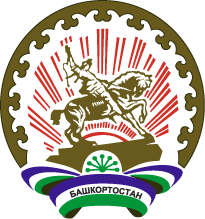 Республика  БашкортостанСОВЕТ ГОРОДСКОГО ОКРУГАГОРОД ОКТЯБРЬСКИЙ452620, город Октябрьский, улица Чапаева, 23Љарар                        РешениеО внесении изменений в Положение о концессионных соглашениях в городском округе город Октябрьский Республики, утвержденное решением Совета городского округа город Октябрьский Республики Башкортостан от 25.05.2017 № 98О внесении изменений в Положение о концессионных соглашениях в городском округе город Октябрьский Республики, утвержденное решением Совета городского округа город Октябрьский Республики Башкортостан от 25.05.2017 № 98О внесении изменений в Положение о концессионных соглашениях в городском округе город Октябрьский Республики, утвержденное решением Совета городского округа город Октябрьский Республики Башкортостан от 25.05.2017 № 98